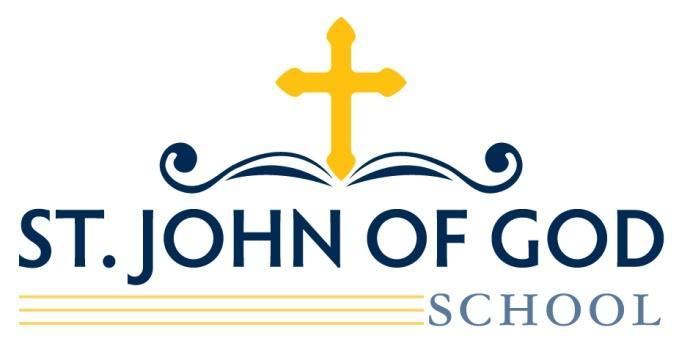 2019-2020 Supply List1st Grade1 Box of 48 or 64 Crayola crayons Boxes of #2 pencils (Ticonderoga sharpen best)   Please no glitter or plastic covered pencils as they ruin sharpeners.1 Box of #2 Pencils (Ticonderoga sharpen best and don’t easily break)4 White Hi-Polymer Pentel erasers3 boxes of Klennex4 packs of baby wipes 2 large  pencil pouches2 bottles of Elmer’s glue8  glue sticks1 small pair of Friskar childrens scissors1 set of 8 or larger watercolors (Crayola brand)3 reams of white paper 2 Primary Ruled Composition Book, half ruled/half unruled (Office Depot item #837905)1  pack of 16 Crayola markers1 Computer headphones1 box of 24 or 48 colored pencils1 bottle of hand sanitizer2 Lysol or Clorox wipes 1 pack of Expo dry erase markers Vibrant Color Mix or Assorted (Chisel Tip)1 dry erase board eraser1 box of large Zip Lock bags 1 pack of Post It Notes  90 sheets (Super Sticky 3”x 3”)